FIN534 Financial Management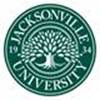 Jacksonville University, Spring II Semester, 2021Thursday 6-9:30PM, DCOB #159Instructor:  Maggie Foley mfoley3@ju.edu        Office Hours:	Friday 5-6PM, via blackboard collaborateVissionThe vision of the Davis College of Business is to cultivate innovative business leaders throughout North Florida and beyond.MissionThe Davis College of Business delivers high-quality educational programs that develop leaders who:Exhibit business acumenDemonstrate leadership abilities and ethical behaviorUse critical thinking and communication skillsLeverage technical and analytical skillsCultivate global awarenessValuesWe are committed to supporting continuous personal, professional and leadership development of our students, alumni, and community members. We support progressive and meaningful research, creative activity, and knowledge dissemination. We celebrate excellence in teaching. We strive to become thought-leaders in global management education based on our active pursuit of global partners in business and education.We recognize the value of ethics and cultural diversity and welcome and respect people of different backgrounds, beliefs, and points of view. We value and foster mentoring relationships and shared responsibility for learning. We embrace and explore technology as a means of enhancing and delivering management instruction in order to increase flexibility for our students and expand our academic outreach. We actively seek partnerships opportunities with the corporate community in order to enrich the educational experience of our business students and promote the practical relevance of our college.SOCIAL DISTANCING PROCEDURES  This class is delivered face to face in the classroom and virtually (synchronously) via Blackboard Collaborate.The class is divided into two groups. Students in group one shall attend in class on Tuesday and virtually (via Bb Collaborate) on Thursday. Students in group two shall attend in class on Thursday and virtually (via Bb Collaborate) on Tuesday. The group information will be announced in the first day of class. In general, on days when students are assigned not to attend the face-to-face sessions, they should attend class virtually via Blackboard Collaborate during the regularly scheduled class meeting time. Students may not independently choose to attend all class sessions virtually without the appropriate accommodation from the Disability Support Services office (see COVID-19 Accommodations below).Course Description:This course is designed primarily as a Financial Management course for MBA. It is intended to provide students an overview of the basic concepts and principles of financial management, with an emphasis on corporate value maximization. Topics covered include: introduction of fundamental financial principles such as time value of money and return-risk tradeoff, valuation of major corporate securities such as bonds and stocks, valuation of corporate investment projects, sources and cost of capital, capital structure tradeoffs, dividend policy, etc. Course Objectives:By the end of the course, students should be able to:Develop a conceptual framework within which a firm’s investment and financing decisions may be examined in light of maximizing firm value.Build the analytical skills necessary to make sound financial decisions in a corporate environment.Gain hands-on experience in financial decision making by investigating the current best practices through cases/project.Understand the institutional framework of money and capital markets and the nature of financial claims exchanged therein.Textbook and Instructional Materials:Textbook: Brigham, E.F. & Ehrhardt, M.C. (2019). Financial management: Theory and practice (16th ed.). Boston, MA:Cengage Learning ISBN: 978-1337902601For calculation purpose, you can use either Microsoft Excel or a handheld financial calculator (or formulas). If you already have a financial calculator (with NPV & IRR  keys on the keypad) or an advanced mathematical calculator such as TI 83/84, any model can do the work. Otherwise, please buy TI BA II Plus if you decide to use a financial calculator.Aside from the textbook, all course materials such as lecture notes and homework assignments will be posted on the course website in Canvas. You should log in regularly and keep up with the material and the assignments.The Internet is an invaluable resource for the class. You can access real-time events and data at: http://finance.yahoo.com; or http://finance.google.com. Other financial websites such as Bloomberg, Reuters, and CNN Money, etc. are also very helpful.Evaluation/Grading:The evaluation consists of the following components (total 420 points/ 100%):1. One Project: 60 points / 14%Each student is required to finish a term project based on the material in Chapters 2 and 3. The instructions for the project will be distributed in Week 1, and you should start working on the project immediately after reading the relevant sections of Chapters 2 and 3. Each student must submit a written report according to the scheduled date in Week 6.  Six Weekly Assignments: 60 points / 14%There are six weekly assignments in the course worth 10 points each, for a total of 60 points. The assignments are designed to help you understand the course materials and prepare for the exams.In terms of the level of difficulty, the exam questions will be very similar to the homework problems, especially for calculation type of questions.Course materials (PPTs and handouts, etc.) will be posted on the course website in Blackboard. You need to study the materials first, and then you can work on the homework assignments for that week. Your answers to each chapter’s homework problems should be typed and submitted via the course website by midnight on Sunday, the last day of that week.  Grading on homework assignments will be based on both efforts and quality, (e.g. even if your answers were all wrong you can still get at least half of the credit for attempting all questions). So it’s important that you attempt all questions and submit on time.Two Exams: 240 points / 58%There will be a midterm and a final exam. The final will not be deliberately cumulative, although concepts developed in earlier chapters will necessarily be employed in later chapters. Both are open book exams. The midterm will last for 120 minutes and the final will last for 120 minutes. You can choose to take the tests any time during the scheduled exam weeks. But once started, you must finish the test within the specified time period. So before taking each test, please check your schedule carefully to make sure you will have an uninterrupted three- or four-hour time span to finish the test.The midterm will cover Chapters 1, 4, 5, and 6. The final exam will cover Chapters 7, 9, 10, 11, and 14.Six Discussions: 60 points (14%)There are weekly discussions in the course (except in Weeks 4 and 8). You are required to answer each question and also reply to other students’ comments. The comments and replies  will be graded based on the relevancy to the questions and clarity.Your final grade for the course will be a weighted average of the scores you receive on the two exams, nine homework assignments, and the project (plus any bonus points). The weights for each component are as follows:Term Project:	60 points / 14 percentDiscussions:	60 points / 14 percentAssignments:	60 points / 14 percentMidterm Exam	120 points /29 percentFinal Exam	120 points /29 percentTotal:	420points / 100 percentThe following scale will be used to convert percentages into letter grades:It’s not easy for this course to be finished in eight weeks. So work hard, stick with the schedule, don’t miss the deadlines, and you will be victorious in the end!Notes about live sessions:I am holding eight in class live sessions. Each live session will start at 6 pm on Thursday. Students are encouraged to attend the class on campus in DCOB #159. If students cannot come, they could watch the video for what they miss. UNIVERSITY POLICIESPlease review the following websites for important information about student grades and the grade appeal process in the academic catalog, the Code of Conduct in the JU Green Pages, and information pertaining to the JU sexual harassment policies found on the JU human resources website.Academic IntegrityStudents are responsible for reading and adhering to the Jacksonville University Academic Integrity & Misconduct Policy. This policy and additional information can be found on JU’s academic integrity webpage: https://www.ju.edu/academicintegrity/Student Gradeshttps://www.ju.edu/academics/academic-catalog.phpViolations of the Code of Conducthttps://www.ju.edu/greenpages/code-of-conduct.phpSexual Harassmenthttps://www.ju.edu/humanresources/docs/Sexual-Harassment-Policy.pdfWithdrawal PoliciesCourse/University/Medical withdrawal information can be found in the JU catalog (select currentacademic year): https://www.ju.edu/academics/academic-catalog.phpLearning Disabilities StatementInformation pertaining to students with learning disabilities can be found in the JU catalog (select currentacademic year): https://www.ju.edu/academics/academic-catalog.phpCOURSE REQUIREMENTSChanges to the SyllabusThis syllabus is subject to change. Any changes will be clearly announced and posted. Students should be actively participating and are responsible for noting these changes and communicate concerns or questions regarding changes in a timely manner.*Students are expected to be respectful in all communication.Live SessionsStudents are expected to attend all live online classes and be actively engaged in the online. Additional Course InformationIn order to complete this course, all assignments must be submitted. All assignments must be submitted on the date specified. Permission to turn in written assignments later than the scheduled time must be obtained from the faculty prior to the due date. The faculty has the right to refuse any written assignment submitted past the due date where the student has not obtained prior permission to turn in the assignment late. Faculty may elect to allow a paper to be turned in late for less than full credit. For all written assignments that are turned in late without permission, 5% of the total points possible will be deducted for the first day late, and 1% of the total points possible for each day thereafter. Saturday and Sunday count as two days.Written assignments are not to be submitted for a grade in more than one course. All final examinations must be completed by the last day of the course. Students are unable to access course functions after midnight of the last day of the course.If there are any questions regarding written assignments students must seek clarification from the course faculty in a timely fashion. Faculty is required, also in a timely manner, to provide clarification that is precise and unambiguous.All students are encouraged to maintain a copy of every paper submitted for a grade.ASSIGNMENT GUIDELINESMake-up assignments and exams are not offered in this course. Religious observances and emergency situations will be evaluated on an individual basis and must be accompanied by valid documentation.Rubrics may be found and downloaded from the LMS.Your portfolio is an assessment portfolio. Reflections should be infused throughout your portfolio. One of the advantages of an e-portfolio is the capacity to integrate text and images and to cross-reference using links.TENTATIVE CALENDAR
 Week 0: Course Overview and Important Information Week 1: Financial Statements (chapters 2, 3)Discussion Board Case study and one question about amortization tablePrepare for term projectIn Classroom #159, and live stream, 3/18/2021 Week 2: Financial Markets, Time Value of Money, and Bond (chapters 1, 4, 5)Discussion Board Case study, Homework for time value of moneyIn Classroom #159, and live stream, 3/25/2021 Week 3: Risk and Returns (chapter 6)Discussion Board Case studyIn Classroom #159, and live stream, 4/1/2021 Week 4: Midterm Week 5: Stock Valuation and Cost of Capital (chapters 7, 9)Discussion Board Case study of chapter 7Case study of chapter 9In Classroom #159, and live stream, 4/15/2021 Week 6: Capital Budgeting and Cash Flow Statements (chapters 10, 11)Discussion Board Case study of chapter 10Case study of chapter 11Term project dueIn Classroom #159, and live stream, 4/22/2021 Week 7: Dividends and Stock Repurchasing Policies, Capital Structure (chapters 14, 15)Discussion Board Homework of chapter 14Homework of chapter 15In Classroom #159, and live stream, 4/29/2021 Week 7 1/2: Final ExamLetter GradePointsPercentageA≥ 378≥ 90%A-≥ 370≥ 88%B+≥ 357≥ 85%B≥ 336≥ 80%B-≥ 327≥ 78%C≥ 252≥ 60%D≥ 231≥ 55%